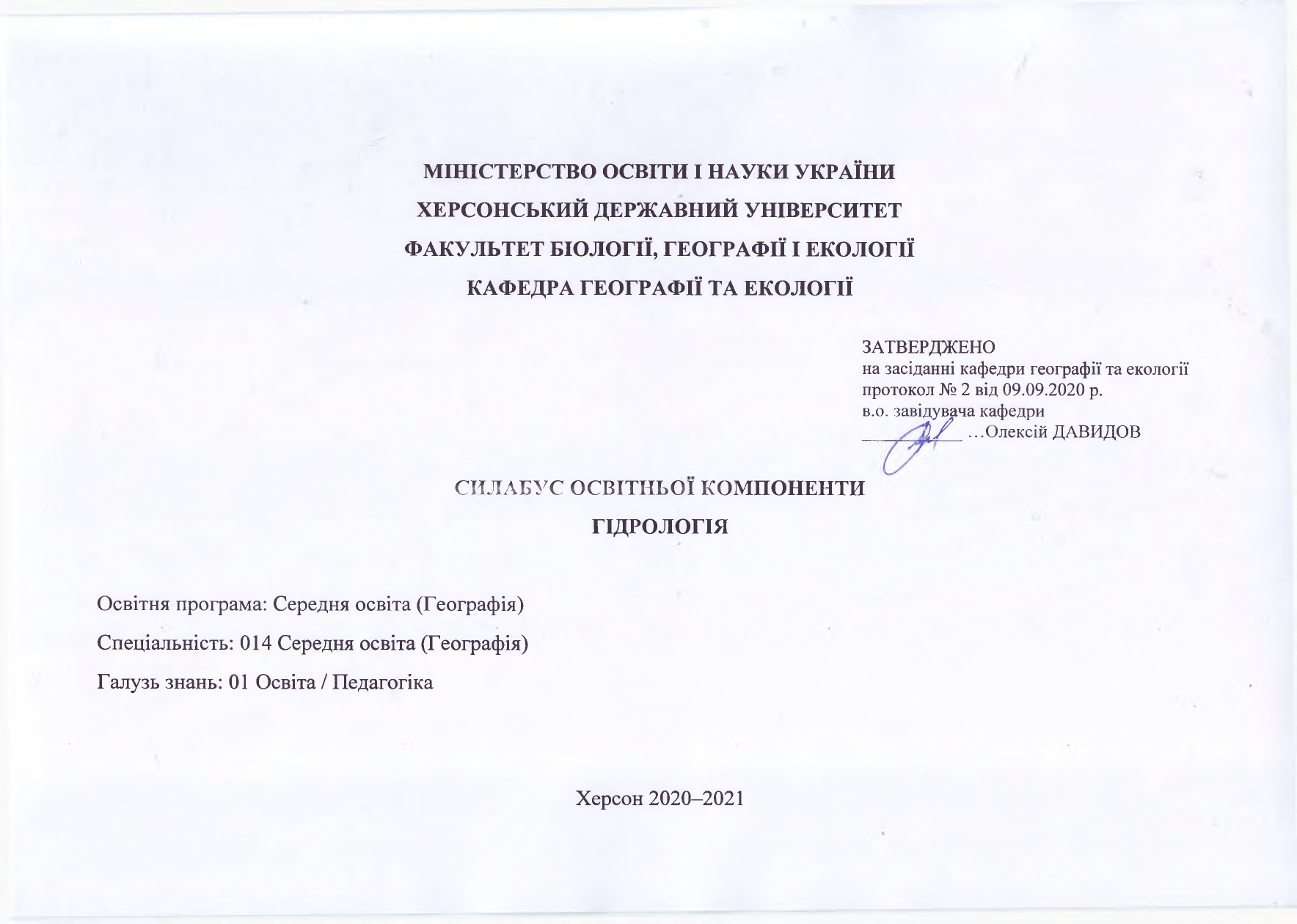 Анотація до курсуНавчальна дисципліна “Гідрологія” вивчає природні води Землі, гідрологічні процеси й явища, а також закономірності розподілу і руху вод Земної кулі, кількісні та якісні їхні зміни. Знання в області гідрології є підґрунтям для раціонального і комплексного використання водних ресурсів і охорони навколишнього середовища.Мета та цілі курсу Мета курсу: формування первинних знань із загальної гідрології для раціонального й комплексного використання  водних ресурсів у народному господарстві, вирішення  проблем охорони природи.Цілі курсу:Сформувати у студентів уявлення про загальні закономірності будови, функціонування, динаміки та еволюції водних об`єктів Землі.Ознайомити із поняттям водні ресурси і баланси Світу й України.Сформувати у студентів уявлення про наслідки впливу антропогенної діяльності людини на водні об’єкти.Ознайомити студентів з основними способами визначення основних гідрологічних характеристик водотоків та водойм.Компетентності та програмні результати навчанняЗК2. Знання та розуміння предметної області та розуміння професійної діяльності. ЗК3. Здатність до пошуку, обробки та аналізу інформації, вміння виявляти проблеми і формулювати завдання, збирати дані, аналізувати їх та пропонувати рішення.ЗК4. Навички міжособистісної взаємодії і комунікативні навички. Готовність працювати автономно та в команді, керувати групою, проявляти творчий підхід, ініціативу.ЗК5. Здатність спілкуватися державною мовою як усно, так і письмово.ЗК9. Здатність зберігати та примножувати моральні, культурні, наукові цінності і досягнення суспільства на основі розуміння історії та закономірностей розвитку предметної області, її місця у загальній системі знань про природу і суспільство та у розвитку суспільства, техніки і технологій, використовувати різні види та форми рухової активності для активного відпочинку та ведення здорового способу життя.ЗК11. Здатність вчитися і бути сучасно освіченим, усвідомлювати необхідність самостійного навчання і самовдосконалення упродовж життя.ФК6. Уміння організувати роботу учнів за рівнями засвоєння навчального матеріалу та застосовувати методи діагностування навчальних досягнень учнів з географії, здійснювати педагогічний супровід процесів соціалізації та професійного самовизначення учнів, підготовки їх до вибору життєвого шляху.ФК7. Здатність планувати, організовувати та здійснювати освітній процес, документувати і звітувати про результати, критично аналізувати, діагностувати й корегувати власну педагогічну діяльність, оцінювати педагогічний досвід.ФК8. Здатність усвідомлювати сутність взаємозв’язків між природним середовищем і людиною, розуміти та пояснювати стратегію сталого розвитку людства.  ФК9. Здатність доцільного використання географічної термінології, специфічних для географічних наук теорій, парадигм, концепцій та принципів для пояснення письмовими, усними та візуальними засобами явищ і процесів на різних просторових рівнях. ФК10. Здатність застосовувати базові знання з природничих та суспільних наук, інформаційні технології у навчанні та професійній діяльності при вивченні Землі, геосфер, материків і океанів, України, природних і суспільних територіальних комплексів.ФК11. Здатність аналізувати склад і будову сфер географічної оболонки на різних просторово-часових рівнях, показувати знання і розуміння її основних характеристик, процесів, еволюції.ФК12. Здатність виконувати польові дослідження природних і суспільних об’єктів та процесів, педагогічні дослідження, інтерпретувати отримані результати досліджень, застосовувати їх у професійній діяльності.ПР1. Застосовує сучасні освітні технології, доступно транслює систему наукових географічних знань у шкільних курсах географії, з урахуванням вікових та індивідуальних особливостей учнів.ПР3. Збирати, обробляти та аналізувати інформацію в галузі географічних наук.ПР5. Самостійно організовує процес навчання упродовж життя і вдосконалює з високим рівнем автономності здобуті під час навчання компетентності.ПР9. Спілкується усно і письмово з професійних питань державною та іноземною мовами в діалоговому режимі з колегами та цільовою аудиторією.ПР11. Дотримуватися морально-етичних норм професійної діяльності, принципів толерантності, діалогу й співробітництва, інтелектуальної й академічної доброчесності, цінувати різноманіття та мультикультурність.ПР12. Знає та застосовує теорії, парадигми, концепції та принципи в галузях предметної області географії, загальну структуру географії, предмет її дослідження, місце і зв’язки в системі наук, етапи історії розвитку географічної науки.ПР13. Визначає склад і будову, основні характеристики, процеси, історію розвитку географічної оболонки.ПР14. Аналізує просторову диференціацію природно- та суспільно-географічних об’єктів і систем на різних просторово-часових рівнях.ПР15. Пояснює зміни, які відбуваються в географічному середовищі під впливом природних і антропогенних чинників, формулює наслідки й детермінанти в контексті концепції сталого розвитку людства.ПР17. Дотримується сам під час навчальних і виробничих практик та формує  відповідальне ставлення учнів до природи, власного здоров’я та здоров’я інших, повагу до культурних цінностей і традицій українського народу.Обсяг курсу на поточний навчальний рікОзнаки курсуТехнічне й програмне забезпечення/обладнанняФізико-географічні карти, топографічні основи, креслярське приладдя, програма “Surfer” (розробник компанія “Gold Software”)Політика курсуДля успішного складання підсумкового контролю з дисципліни вимагається 100% відвідування очної або дистанційної форми занять. Пропуск понад 25% занять без поважної причини оцінюється як FX.Високо цінується академічна доброчесність. До всіх студентів освітньої програми відбувається абсолютно рівне ставлення. Навіть окремий випадок порушення академічної доброчесності є серйозним проступком, який може призвести до несправедливого перерозподілу оцінок, та, як наслідок, неправильного формування загального рейтингу студентів. Мінімальне покарання для студентів, яких спіймали на обмані чи плагіаті під час тесту, письмового опитування, підсумкового контролю тощо, буде нульовим для цього завдання з послідовним зниженням підсумкової оцінки дисципліни принаймні на одну літеру. Будь ласка, поставтесь до цього питання серйозно та відповідально.8. Схема курсу9. Система оцінювання та вимогиШкала оцінювання результатів навчання, отриманих здобувачем під час вивчення освітньої компоненти здійснюється на основі оцінювання поточної успішності. Загальна оцінка визначається як сума оцінок за виконання всіх обов’язкових видів навчальної діяльності (робіт) (8. Схема курсу). Максимальна кількість балів, яку може отримати здобувач – 100.10. Список рекомендованих джерел (наскрізна нумерація)Основні:1. Літовченко О.Ф. Інженерна гідрологія та регулювання стоку. К.: Вища школа, 1999.360 с.2. Сливка П.Д., Новосад Я.О., Будз О.П. Гідрологія та регулювання стоку. Рівне. УДУВГП, 2003.286 с.3. Яцик А.В. Водогосподарська екологія: у 4 т., 7 кн. К.: Генеза, 2003.Т.1, кн. 1-2. 400 с.4. Яцик А.В. Водогосподарська екологія: у 4т., 7 кн. К.: Ґенеза, 2004. Т.2, кн..3-4. 384 с.5. Оцінка якості природних вод: навчальний посібник / С.М. Юрасов, Т.А. Сафранов, А.В. Чугай. Одеса: Екологія, 2012. 168 с.6. Методичні вказівки для виконання розрахунків річного стоку. О.П. Будз, П.Д. Сливка. Рівне, НУВГП, 2006. 19 с.7. Методичні вказівки до вивчення режиму коливання рівнів води на річках та водоймах. Будз О.П. Рівне: НУВГП, 2006. 24 с.Додаткові:8. Методичні вказівки для виконання гідрологічних розрахунків. П. Д. Сливка, П. П. Стеблівець. Рівне: УДАВГП, 1998. 32 с.9. Быков В.Д., Васильєв А.В. Гидрометрия. Л.: Гидрометеоиздат, 1977. 448 с.10. Літовченко О.Ф., Сорокін В.Г. Гідрологія і гідрометрія. К.: Вища школа, 1985.  240 с.11. Определение расчетных гидрологических характеристик. СНиП 2.01.14-83.М.: Стройиздат, 1985. 36 с. Інтернет-ресурси:12. Водний кодекс України. http://zakon2.rada.gov.ua/laws/show/213/95-вр13. Закон України «Про охорону навколишнього природного середовища» http://uk.wikipedia.org/wiki/ 14. Міністерство захисту довкілля та природних ресурсів України https://menr.gov.uaНазва освітньої компонентиГідрологіяВикладач (і)Шахман Ірина Олександрівна, кандидатка географічних наук, доцентка кафедри географії та екологіїПосилання на сайтhttp://www.kspu.edu/About/Faculty/Faculty_of_biolog_geograf_ecol/ChairEcologyGeography/Tasksforindependentwork.aspxhttp://www.kspu.edu/About/Faculty/Faculty_of_biolog_geograf_ecol/ChairEcologyGeography/disciplineslist.aspxКонтактний тел.+38 050 93 66 753E-mail викладача:shakhman.i.a@ukr.netГрафік консультаційВ робочі дні: телефоном з 15.00–16.00; Viber – 9.00–18.00, очно – за попередньою домовленістю телефономЛекціїПрактичні заняттяСамостійна роботаКількість годин242472Навчальний рікСеместрСпеціальністьКурс (рік навчання)Обов’язкова/вибіркова компонента2020–213, 4Середня освіта (Географія)2Обов’язкова №п/пТема, планКількість годин (аудиторних / самостійних)Форма навчального заняттяМаксимальна кількість балівМодуль 1. Загальна гідрологія і гідрометріяМодуль 1. Загальна гідрологія і гідрометріяМодуль 1. Загальна гідрологія і гідрометріяМодуль 1. Загальна гідрологія і гідрометріяМодуль 1. Загальна гідрологія і гідрометрія1Основні поняття1. Гідрологія як наука. 2. Водні ресурси Земної кулі та України.3. Кругообіг води в природі.4. Водний баланс Земної кулі.2 / 5лекція32Визначення морфометричних характеристик річки та її басейну 1. Вододільна лінія басейну річки та її довжина.2. Площа басейну річки, площа лівобережної і правобережної частин басейну.2 / 1лабораторне103Річкові системи та річкові басейни1. Гідрографічна мережа. Річкові системи.2. Річкові басейни, їхні морфометричні характеристики.3. Структура річкового русла.2 / 5лекція34Визначення морфометричних характеристик річки та її басейну1. Довжина басейну, середня і максимальна ширина.2. Коефіцієнт асиметричності басейну.2 / 1лабораторне105Режим стоку річок1. Поняття про режим вод суші. Одиниці вимірювання стоку.2. Поняття про живлення річок. Фази річкового стоку.3. Фактори річкового стоку.2 / 5лекція36Термічний та льодовий режим річок1. Замерзання річок. Типи льодоутворення.2. Наростання товщини льодового покриву річок.3. Процес танення льодового покриву.2 / 5лекція37Визначення морфометричних характеристик річки та її басейну 1. Довжина річки, її приток та протяжність річкової мережі.2. Коефіцієнт звивистості головної річки і густота річкової мережі.2 / 2лабораторне108Визначення морфометричних характеристик річки та її басейну 1. Падіння і поздовжній похил головної річки.2. Гідрографічна схема головної річки та її основних приток.2 / 2лабораторне109Визначення морфометричних характеристик річки та її басейну 1. Побудова гідрографічної схеми головної річки та її основних приток.2. Формування загальної характеристики річки та її басейну.2 / 2лабораторне1010Озера і болота1. Класифікація озер.2. Морфометричні характеристики озер.3. Утворення боліт. Класифікація боліт.4. Вплив боліт на стік річок.2 / 5лекція311Вивчення режиму коливання рівня води1. Типи водомірних постів.2. Місцезнаходження і строки проведення спостережень на водомірних постах.3. Обробка водомірних спостережень.2 / 3лекція312Контрольна робота з матеріалу 1 семестру2 / –практичне32Підсумок за 1 семестр24 / 3610013Промірні роботи1. Задачі промірних робіт. Прилади, що використовуються при промірних роботах.2. Способи проведення промірних робіт.3. Побудова поперечних та поздовжніх профілів річок.2 / 5лекція314Швидкості течії1. Поняття про миттєву та осереднену швидкості. Характер розподілу швидкостей в потоці.2. Вимірювання швидкостей води гідрометричними поплавками, гідрометричними вертушками.3. Типи та будова гідрометричних вертушок.2 / 5лекція315Обчислення витрати води та стоку річок1. Методи визначення витрати води.2. Обчислення витрат води при вимірювання швидкостей гідрометричними вертушками аналітичним методом.3.  Підрахунок стоку річок2 / 5лекція316Семінар з тем: Промірні роботи, Швидкості течії, Обчислення витрати води та стоку річок2 / –семінарське15Модуль 2. Розрахунки річного стокуМодуль 2. Розрахунки річного стокуМодуль 2. Розрахунки річного стокуМодуль 2. Розрахунки річного стокуМодуль 2. Розрахунки річного стоку17Розрахунок річного стоку1. Норма річного стоку. Розрахунки норми річного стоку при наявності даних спостережень.2. Розрахунки норми річного стоку при короткому ряді спостережень.3. Розрахунки річного стоку заданої забезпеченості.2 / 5лекція318Розрахунки максимального і мінімального стоку1. Поняття про розрахункові максимальні витрати. Фактори максимального стоку.2. Розрахунки максимального стоку при наявності та відсутності даних спостережень.3. Фактори мінімального стоку. Обчислення розрахункових мінімальних витрат при наявності та відсутності даних спостережень.2 / 5лекція319Оцінка якості води за комплексними індексами1. Норми якості природних вод.2. Індекс забруднення вод.3. Комбінаторний індекс забруднення.2 / 5лекція320Норми якості природних вод 1. Санітарні нормативи якості вод (питні потреби). Рибогосподарські норми якості вод. Нормативи водних об’єктів культурно-побутового та рекреаційного призначення.2. Норми якості вод країн ЄС.2 / 3лабораторне1021Оцінка якості води за комплексними індексами1. Оцінка якості води за ІЗВ.2. Оцінка якості води за КІЗ.3. Інтегральна оцінка ступеня забруднення водного середовища (коефіцієнт забруднення ).2 / 3лабораторне1022Семінар з тем: Обчислення витрати води та стоку річок, Розрахунок річного стоку, Оцінка якості води за комплексними індексами, Розрахунки максимального і мінімального стоку, Норми якості природних вод 2 / –семінарське1523Контрольна робота з матеріалу 2 семестру2 / –практичне3224Підведення підсумків за 2 семестр. Зарахування накопичених балів. 2 / –практичне0Підсумок за 2 семестр24 / 36практичне100